ПРИНЯТО:                                                          УТВЕРЖДАЮ: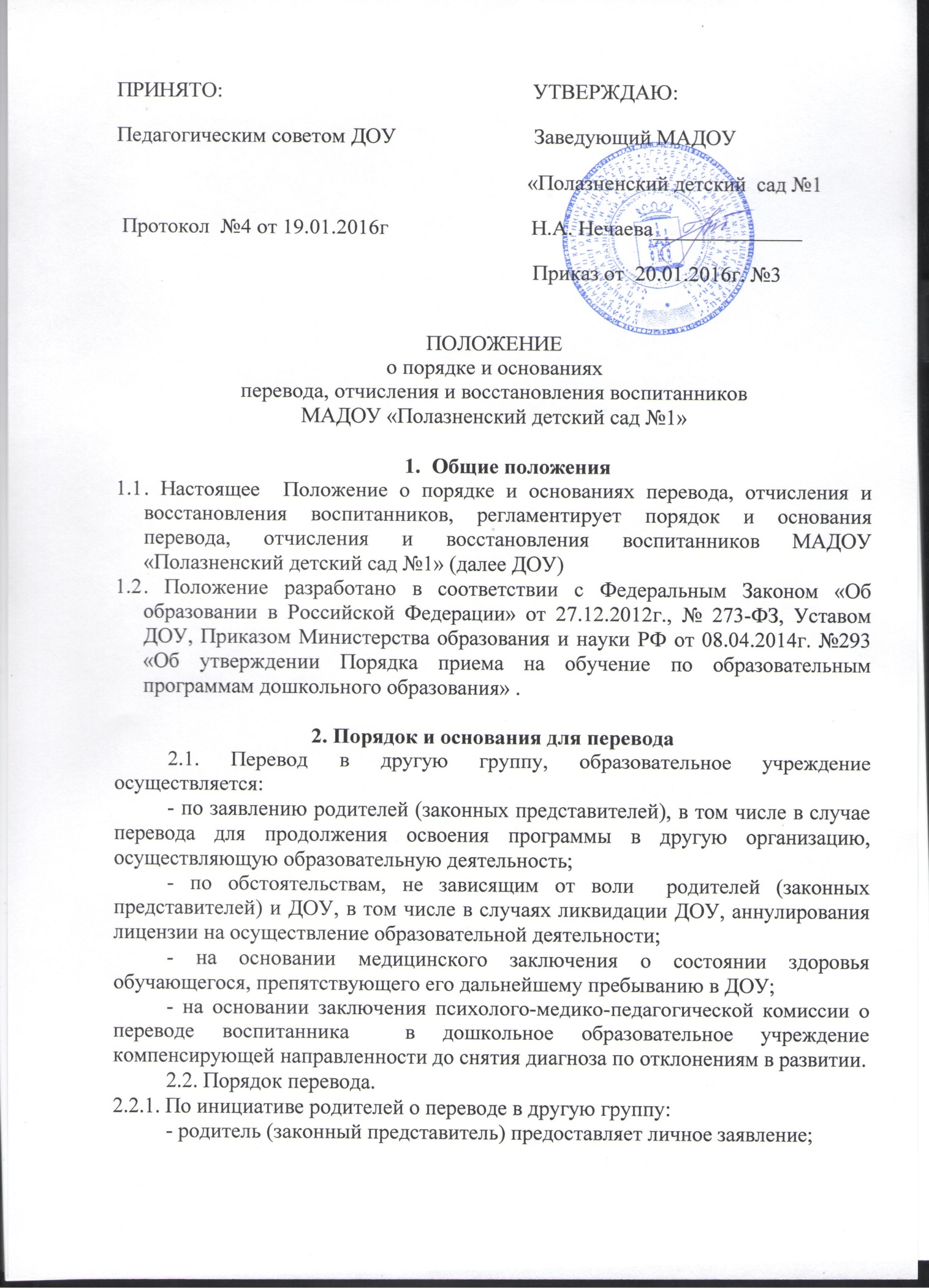 Педагогическим советом ДОУ                          Заведующий МАДОУ                                                                             «Полазненский детский  сад №1 Протокол  №4 от 19.01.2016г                           Н.А. Нечаева______________                                                                              Приказ от  20.01.2016г. №3ПОЛОЖЕНИЕо порядке и основанияхперевода, отчисления и восстановления воспитанников МАДОУ «Полазненский детский сад №1»Общие положения. Настоящее  Положение о порядке и основаниях перевода, отчисления и восстановления воспитанников, регламентирует порядок и основания  перевода, отчисления и восстановления воспитанников МАДОУ «Полазненский детский сад №1» (далее ДОУ). Положение разработано в соответствии с Федеральным Законом «Об образовании в Российской Федерации» от 27.12.2012г., № 273-ФЗ, Уставом ДОУ, Приказом Министерства образования и науки РФ от 08.04.2014г. №293 «Об утверждении Порядка приема на обучение по образовательным программам дошкольного образования» .2. Порядок и основания для перевода 2.1. Перевод в другую группу, образовательное учреждение осуществляется:- по заявлению родителей (законных представителей), в том числе в случае перевода для продолжения освоения программы в другую организацию, осуществляющую образовательную деятельность;- по обстоятельствам, не зависящим от воли  родителей (законных представителей) и ДОУ, в том числе в случаях ликвидации ДОУ, аннулирования лицензии на осуществление образовательной деятельности; - на основании медицинского заключения о состоянии здоровья обучающегося, препятствующего его дальнейшему пребыванию в ДОУ; - на основании заключения психолого-медико-педагогической комиссии о переводе воспитанника  в дошкольное образовательное учреждение компенсирующей направленности до снятия диагноза по отклонениям в развитии.                                                                                                                                                                                                                                                                                                                                                                                                                                                                                                                                                                                                                                                                                                             2.2. Порядок перевода.2.2.1. По инициативе родителей о переводе в другую группу:		- родитель (законный представитель) предоставляет личное заявление;		- в течение трех дней руководитель рассматривает заявление, при положительном решении издает приказ о переводе ребёнка в другую группу.2.2.2. По инициативе родителей о переводе в другое образовательное учреждение:	- родитель (законный представитель) предоставляет личное заявление;         - в течение одного дня руководитель рассматривает заявление, издает приказ об отчислении ребенка из ДОУ, в связи с переходом в другое образовательное учреждение.		2.3. Перевод воспитанников  в следующую возрастную группу осуществляется 31 августа текущего года, на основании приказа руководителя ДОУ о переводе.3. Порядок отчисления3.1. Отчисление воспитанников  из дошкольных групп может производиться в следующих  случаях:- в связи с достижением возраста для поступления в первый класс общеобразовательной организации;- по заявлению родителей (законных представителей) в случае перевода для продолжения освоения программы в другую организацию, осуществляющую образовательную деятельность;- по обстоятельствам, не зависящим от воли  родителей (законных представителей) обучающегося  и ДОУ, в том числе в случаях ликвидации организации, аннулирования лицензии на осуществление образовательной деятельности.3.2. Досрочное прекращение образовательных отношений по инициативе родителей (законных представителей) обучающегося  не влечет за собой возникновение каких-либо дополнительных, в том числе материальных, обязательств указанного обучающегося перед ДОУ. 3.3. Порядок отчисления:- рассмотрение документов – основания для отчисления (заявление родителей (законных представителей));- издание приказа об отчислении;- внесение записи в Книгу движения детей с указанием даты и места выбытия;- внесение записи в Медицинскую карту ребенка с датой последнего пребывания в Учреждении, отсутствия (наличия) карантина в группе;- медицинская карта передается родителю (законному представителю) лично в руки. 4. Порядок восстановления 4.1. Обучающийся, отчисленный из ДОУ по инициативе родителей (законных представителей) до завершения освоения образовательной программы, имеет право на восстановление, по заявлению родителей (законных представителей) при наличии в ДОУ свободных мест. Порядок и условия восстановления в ДОУ, осуществляющей образовательную деятельность, воспитанника, отчисленного по инициативе этой организации, определяются локальным нормативным актом этой организации.4.2. Основанием для восстановления является распорядительный акт (приказ) руководителя ДОУ, о восстановлении.4.3. Порядок восстановления:- на основании заявления родителей (законных представителей) издание приказа руководителя о восстановлении 4.4. Права и обязанности участников образовательного процесса, предусмотренные, законодательством и локальными актами ДОУ возникают с даты восстановления  обучающегося  в ДОУ. 